universidade federal de santa Catarina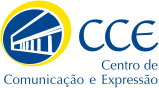 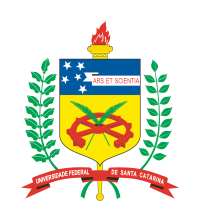 centro de comunicação e expressãoFORMULÁRIO PARA SOLICITAÇÕES DE SERVIÇOS GRÁFICOS PARA A IMPRENSA UNIVERSITÁRIAIMPORTANTE: ANEXAR O ORÇAMENTO DO SERVIÇO, FEITO PELA IMPRENSA UNIVERSITÁRIADEPARTAMENTO/COORDENADORIA:SETOR SOLICITANTE:NOME DO REQUERENTE:TELEFONE DE CONTATO:                    EMAIL:Descrição detalhada dos serviços:Tipo de papel:                                     Quantidade:Justificativa:Florianópolis,___________de______________ de________________        ASSINATURA DO REQUERENTE                       ASSINATURA E CARIMBO DO                                                                                                CHEFE DEPTO./COORD. CURSOASSINATURA DA DIREÇÃO DO CCE    Data: ___/___/___PARA PREENCHIMENTO DO SETOR FINANCEIRO DO CCEEncaminhe-se:(   )FAVORECIDO   (   ) SETOR SOLICITANTE ________  (  ) IMPRENSA UNIVERSITÁRIA (  ) OUTRO SETOR: _______________(   ) Ciência             (   ) Arquivo           (   ) Manifestação(   )Para as seguintes providências: ____________________________________________________________________________________________________________________________________________________________________________________________________________________________________RELAÇÃO DE TIPOS DE SERVIÇOS- LIVRO- BLOCOS- FICHAS- FORMULÁRIOS- CERTIFICADOS- CARTAZES- CAPAS- PASTAS- CONVITES- BOLETINS- FOLDERS- CRACHÁS- CARTÃO DE APRESENTAÇÃO- TIMBRES- FOTOLITOS- REVISTAS- AGENDA- FOLHETOS- PANFLETOS